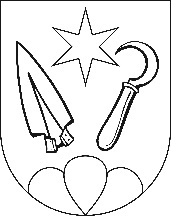 Antrag um Registrierung der Zutrittsberechtigung in die Tierkörpersammelstelle InsAntragstellerName und Vorname	_____________________________________________________Adresse	_____________________________________________________			_____________________________________________________E-Mail Adresse	_____________________________________________________Mobiltelefonnummer	_____________________________________________________Angaben zum BetriebArt des Betriebes	_____________________________________________________Betriebsstandort	_____________________________________________________Grund für die regelmässige Benutzung der Tierkörpersammelstelle Ins:____________________________________________________________________________________________________________________________________________________EinverständniserklärungDie Antragstellerin / der Antragsteller bestätigt mit ihrer / seiner Unterschrift, vom Betriebskonzept der Tierkörpersammelstelle Ins Kenntnis genommen zu haben und sich an die darin enthaltenen Bestimmungen zu halten.Ort und Datum:		Unterschrift:___________________________	________________________________	Vollständig ausgefüllter und unterzeichneter Antrag zurücksenden an:	Gemeindeverwaltung Ins, Dorfplatz 2, 3232 Ins (info@ins.ch)